Муниципальное автономное дошкольное образовательное учреждение«Детский сад ЛЕГОПОЛИС» г. Перми«Квиллинг: красота в простоте»Программа краткосрочной образовательной практикидля детей старшего дошкольного возраста (5-7 лет)(3 встречи)Автор:Воспитатель Громова Марина ВладимировнаПермьПриложение: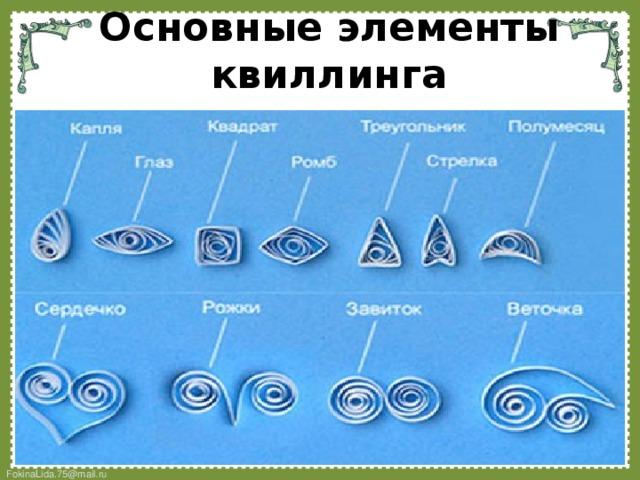 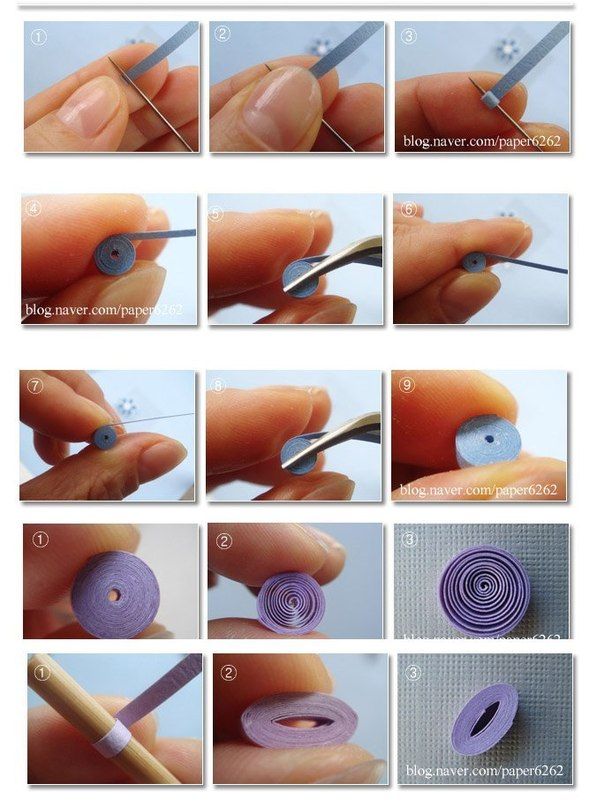 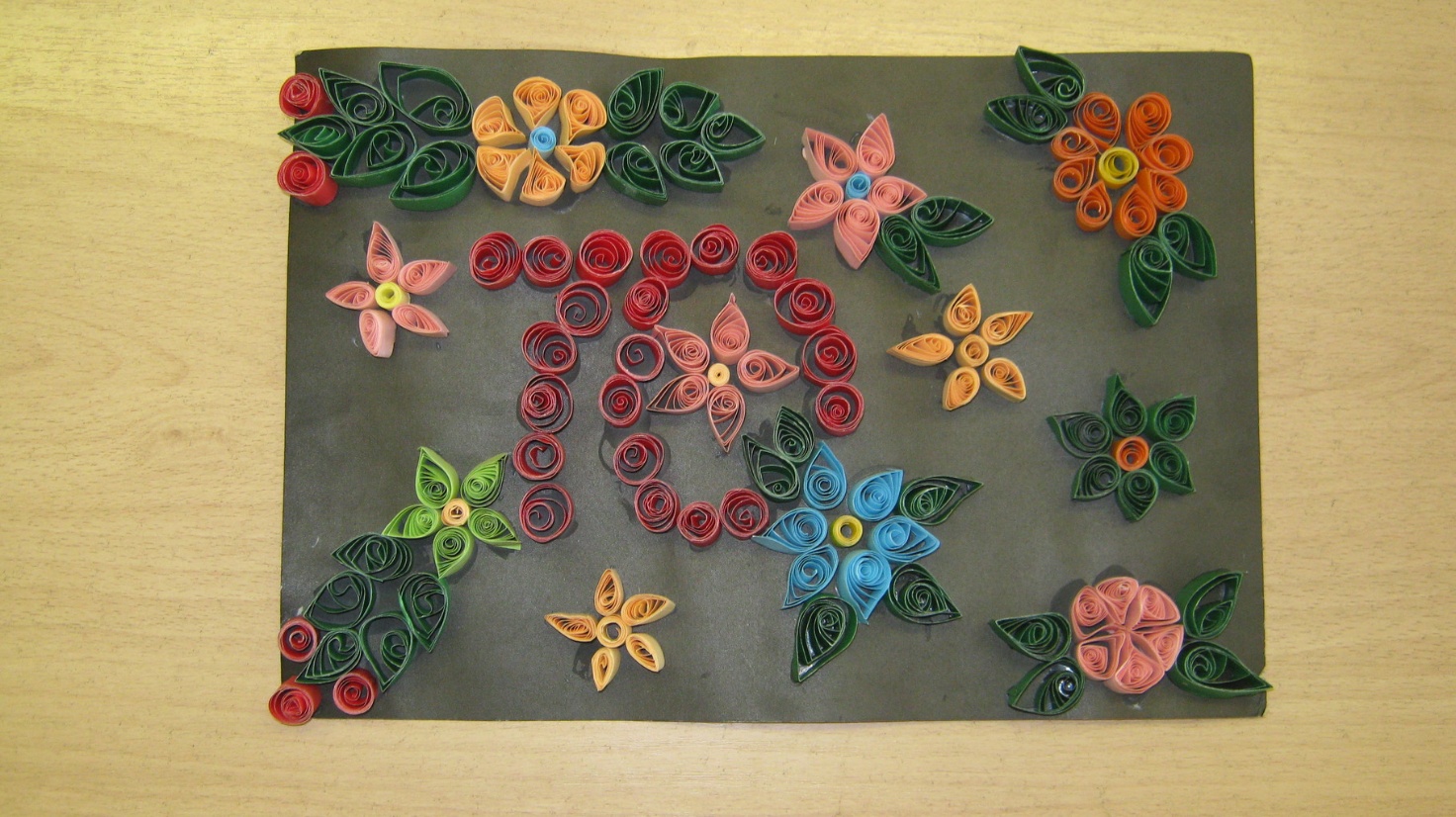 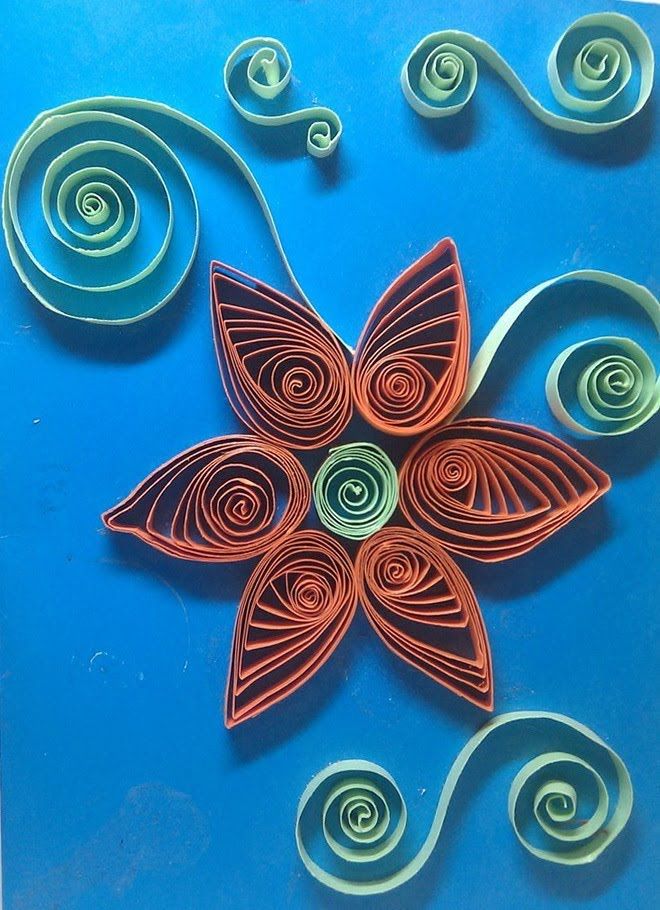 Название практики«Квиллинг: красота в простоте»«Квиллинг: красота в простоте»«Квиллинг: красота в простоте»Аннотация для родителей (основная идея доступная для понимания, четко и лаконично сформулирован- ная)«Истоки творческих способностей и дарований детей на кончиках пальцев. От пальцев образно говоря, идут тончайшие ручейки, которые питают источник творческой мысли. Другими словами, чем больше мастерства в детской ладошке, тем умнее ребенок» (Сухомлинский В.А.)Квиллинг - старинная техника обработки бумаги, распространенная и в наше время. Квиллинг открывает детям путь к творчеству, развивает их фантазию и художественные возможности.Программа построена ―от простого к сложному. Рассматриваются различные методики выполнения изделий из бумаги и картона с использованием самых разнообразных техник (бумагокручение, конструирование, мозаика, аппликация). Создавая свой мир из бумаги, ребенок готовится стать созидателем.«Истоки творческих способностей и дарований детей на кончиках пальцев. От пальцев образно говоря, идут тончайшие ручейки, которые питают источник творческой мысли. Другими словами, чем больше мастерства в детской ладошке, тем умнее ребенок» (Сухомлинский В.А.)Квиллинг - старинная техника обработки бумаги, распространенная и в наше время. Квиллинг открывает детям путь к творчеству, развивает их фантазию и художественные возможности.Программа построена ―от простого к сложному. Рассматриваются различные методики выполнения изделий из бумаги и картона с использованием самых разнообразных техник (бумагокручение, конструирование, мозаика, аппликация). Создавая свой мир из бумаги, ребенок готовится стать созидателем.«Истоки творческих способностей и дарований детей на кончиках пальцев. От пальцев образно говоря, идут тончайшие ручейки, которые питают источник творческой мысли. Другими словами, чем больше мастерства в детской ладошке, тем умнее ребенок» (Сухомлинский В.А.)Квиллинг - старинная техника обработки бумаги, распространенная и в наше время. Квиллинг открывает детям путь к творчеству, развивает их фантазию и художественные возможности.Программа построена ―от простого к сложному. Рассматриваются различные методики выполнения изделий из бумаги и картона с использованием самых разнообразных техник (бумагокручение, конструирование, мозаика, аппликация). Создавая свой мир из бумаги, ребенок готовится стать созидателем.Цель и задачиЦель: всестороннее интеллектуальное и эстетическое развитие детей в процессе овладения элементарными приемами техники квиллинга, в рамках художественного конструирования из бумаги.Задачи:Развивающие:- Развивать внимание, память, логическое и пространственное воображения.- Развивать мелкую моторику рук и глазомер.- Развивать художественный вкус, творческие способности и фантазию детей.Обучающие:- Знакомить детей с основными понятиями и базовыми формами квиллинга.- Обучать различным приемам работы с бумагой.- Формировать умения следовать устным инструкциям.- Знакомить детей с основными геометрическими понятиями: круг, квадрат, треугольник, угол, сторона, вершина и т.д.-Обогащать словарь ребенка специальными терминами.Воспитательные:- Воспитывать интерес к искусству квиллинга.- Формировать культуру труда и совершенствовать трудовые навыки.- Совершенствовать трудовые навыки, формировать культуру труда, учить аккуратности, умению бережно и экономно использовать материал, содержать в порядке рабочее место.Цель: всестороннее интеллектуальное и эстетическое развитие детей в процессе овладения элементарными приемами техники квиллинга, в рамках художественного конструирования из бумаги.Задачи:Развивающие:- Развивать внимание, память, логическое и пространственное воображения.- Развивать мелкую моторику рук и глазомер.- Развивать художественный вкус, творческие способности и фантазию детей.Обучающие:- Знакомить детей с основными понятиями и базовыми формами квиллинга.- Обучать различным приемам работы с бумагой.- Формировать умения следовать устным инструкциям.- Знакомить детей с основными геометрическими понятиями: круг, квадрат, треугольник, угол, сторона, вершина и т.д.-Обогащать словарь ребенка специальными терминами.Воспитательные:- Воспитывать интерес к искусству квиллинга.- Формировать культуру труда и совершенствовать трудовые навыки.- Совершенствовать трудовые навыки, формировать культуру труда, учить аккуратности, умению бережно и экономно использовать материал, содержать в порядке рабочее место.Цель: всестороннее интеллектуальное и эстетическое развитие детей в процессе овладения элементарными приемами техники квиллинга, в рамках художественного конструирования из бумаги.Задачи:Развивающие:- Развивать внимание, память, логическое и пространственное воображения.- Развивать мелкую моторику рук и глазомер.- Развивать художественный вкус, творческие способности и фантазию детей.Обучающие:- Знакомить детей с основными понятиями и базовыми формами квиллинга.- Обучать различным приемам работы с бумагой.- Формировать умения следовать устным инструкциям.- Знакомить детей с основными геометрическими понятиями: круг, квадрат, треугольник, угол, сторона, вершина и т.д.-Обогащать словарь ребенка специальными терминами.Воспитательные:- Воспитывать интерес к искусству квиллинга.- Формировать культуру труда и совершенствовать трудовые навыки.- Совершенствовать трудовые навыки, формировать культуру труда, учить аккуратности, умению бережно и экономно использовать материал, содержать в порядке рабочее место.Кол-во часов (встреч)333Кол-во участников121212Перечень материалов и оборудования для проведения КОПЦветная бумага «Радуга», ножницы, клей, линейка, простой карандаш, плотная бумага для основы.Цветная бумага «Радуга», ножницы, клей, линейка, простой карандаш, плотная бумага для основы.Цветная бумага «Радуга», ножницы, клей, линейка, простой карандаш, плотная бумага для основы.Предполагаемые результатыДети познакомятся с основными приемами техники квиллинга. Смогут применять полученные навыки в самостоятельной деятельности.Дети познакомятся с основными приемами техники квиллинга. Смогут применять полученные навыки в самостоятельной деятельности.Дети познакомятся с основными приемами техники квиллинга. Смогут применять полученные навыки в самостоятельной деятельности.Тематический план встреч1. «Квиллинг.Что это?»2.« Создание разных элементов квиллинга по заданному алгоритму»3.« Создание композиции »Содержание встречВводная встреча, мотивация к освоению КОП. Задача: Заинтересовать детей искусством квиллинга.Совместная со взрослым практическая деятельность детей, освоение способов бумагокручения. Задача:- научить работать по алгоритму, - Проверить правильность выполненного элемента .Создание композиции из сделанных ранее элементов. Задача:- закрепить полученные  знания в  самостоятельной деятельности.Сценарий встреч123Проблемная ситуация: Можем ли мы сделать своими руками необычную поделку, используя лишь цветную бумагу? Педагог предлагает разные варианты поделок из цветной бумаги, обращает внимание на поделку в технике квиллинг.Знакомит с названиями элементов, выполненных в данной технике.Познавательная задача: Познакомить детей с тем, какподобрать необходимые материалы для изготовления того или иного элемента; научить работать по алгоритму, показать, что можно использовать из подручного материала для изготовления разных элементов квиллинга. Определить опытным путём, что необходимо для упрощения создания элементов квиллинга.Познавательная задача: Применить полученные навыки в самостоятельной деятельности. Объединить изготовленные ранее элементы в единую композицию.Список литературы, использованной при подготовке КОП, в том числе ТН; ресурсов. Интернет - ресурсы Интернет - ресурсы Интернет - ресурсы 